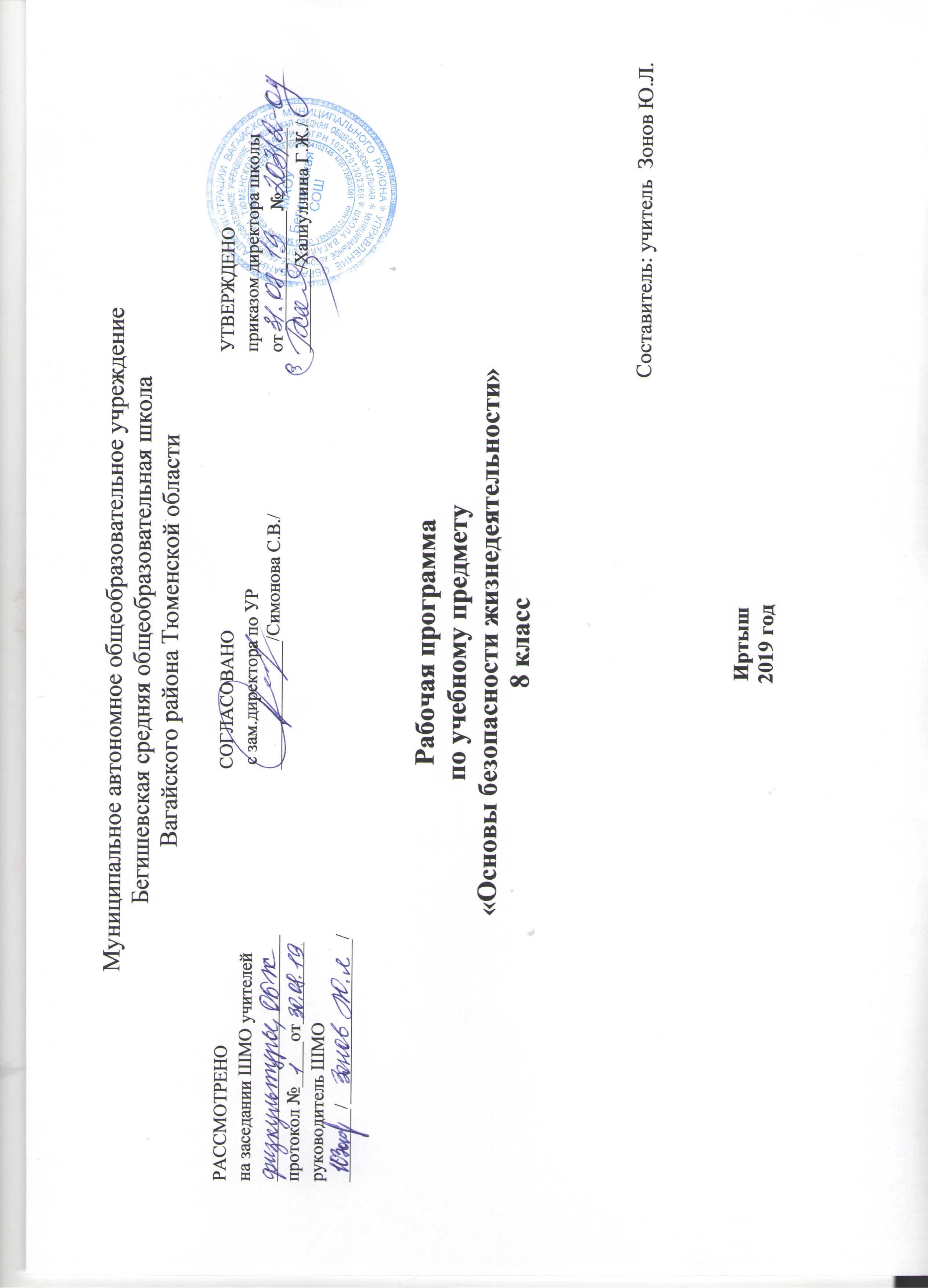 Планируемые результаты освоения программы ОБЖ в 8 классеЛичностными результатами обучения ОБЖ в 8 классе являются:— развитие духовных и физических качеств, обеспечивающих защищенность личных и общественных интересов от внешних природных, техногенных	 и социальных угроз;—понимание	 важности сохранения своего здоровья и формирование потребности соблюдения	 норм здорового образа жизни, осознанно выполнять правила безопасности в конкретной	ситуации— формирование культуры безопасности жизнедеятельности;— воспитание ответственного отношения к сохранению окружающей среды и к жизни человека, а также к своей жизни; воспитание понимания необходимости обеспечения личной и общественной безопасности.Метапредметными результатами обучения ОБЖ в 8 классе являются:— овладение умениями формулировать понятия, что такое опасность и безопасность; понимать	причины возникновения опасных	и чрезвычайных ситуаций; анализировать причины возникновения опасности: обобщать и сравнивать, видеть причины опасности и понимать их влияние на человека и окружающую среду;— овладевать навыками безопасного поведения в различных опасных и чрезвычайных ситуациях; оценивать свои поступки; уметь	 находить пути решения поставленных задач;— моделировать личные подходы	к собственной безопасности в нестандартной ситуации;— приобретение личного опыта в	поиске	 необходимой информации, умении анализировать ее и делать выводы;—умение формулировать свои мысли, умение принимать точку зрения собеседника, понимать право существования	иного мнения; умение работать в коллективе;— освоение алгоритмов действия в опасной или чрезвычайной ситуации техногенного и социального характера.Предметные результаты обучения. В результате обучения по представленной программе для 8 класса большинство	учащихся будут:Представлять: что такое опасность, опасная, экстремальная и чрезвычайная ситуации. Основные виды и причины опасных ситуаций техногенного	характера. Существующую	систему защиты населения	от пожаров. Иметь представление	о причинах возникновения	аварийна химически опасных объектах, представлять	их разрушительную	силу. Порядок действий при организации первой помощи при отравлении химическими веществами и химическими ожогами. Иметь представление о потенциальной опасности искусственных и естественных гидросооружений. Возможные экстремальные ситуации аварийного	характера в повседневной жизни. Понимать: что такое опасность, опасная, экстремальная и чрезвычайная ситуации.  Необходимость обеспечения личной и общественной безопасности, понимать ценность	жизни	человека. Понимать важность основ экологической культуры.  Роль человеческого фактора в возникновении техногенных аварий. Биологическое действие радиации. Главные проблемы ядерной энергетики. Понимать роль человеческого фактора при авариях на гидросооружениях. Знать: что такое опасность, опасная, экстремальная и чрезвычайная ситуации. Потенциально опасные техногенные ситуации, приводящие к ЧС, и их классификацию. Знать роль гражданской обороны в случае ЧС. Причины возникновения техногенных аварий. Правила поведения при обнаружении подозрительного предмета. Причины возникновения пожаров, представлять их разрушительную силу; роль человеческого фактора в возникновении пожаров, элементарные правила техники безопасности и меры по предупреждению пожара. Знать группу химически опасных веществ и их характеристику; их поражающие факторы; характер воздействия химически опасных веществ на человека и окружающую среду. Элементарные правила пользования химическими веществами в повседневной жизни. Элементарную технику безопасности при обращении с химически опасными веществами. Главные проблемы ядерной энергетики. Знать экологические аспекты вопросов захоронения ядерных отходов. Правила поведения	и действия населения при радиационных авариях и радиоактивном	загрязнении местности; меры защиты при радиационной аварии. Первичные и вторичные поражающие факторы техногенных аварий. Знать прикладную роль экологии; современные проблемы экологической безопасности. Источники загрязнения атмосферы, пресных вод, почвы. Методы борьбы с загрязнением окружающей среды. Правила дорожного движения; правила поведения на транспорте. Возможные экстремальные ситуации аварийного характера в повседневной жизни. Уметь: выявлять причинно­следственные связи; решать поставленные задачи, работать с различными источникам информации, анализировать и сопоставлять, делать выводы. Объяснять свои поступки и действия. Использовать полученные знания в повседневной жизни. Оказывать первую помощь при ожогах кислотой и щёлочью.Содержание учебного курса            8 классОсновные виды и причины опасных ситуаций техногенного характера.Пожары и взрывы.Аварии с выбросом опасных химических веществ.Аварии с выбросом радиоактивных веществ.Гидродинамические аварии.Нарушение экологического равновесия.Безопасное поведение на улицах и дорогах.Региональный компонент (РК)- 3 часа, урок №15, 31, 33Тематическое планирование 8 класс№урокаРазделы, темыКоличество часовОПАСНЫЕ И ЧРЕЗВЫЧАЙНЫЕ СИТУАЦИИ ТЕХНОГЕННОГО ХАРАКТЕРА. БЕЗОПАСНОСТЬ И ЗАЩИТА ЧЕЛОВЕКА.31ОСНОВНЫЕ ВИДЫ И ПРИЧИНЫ ОПАСНЫХ СИТУАЦИЙ ТЕХНОГЕННОГО ХАРАКЕРА311.1. Понятия аварии, катастрофы, чрезвычайной ситуации техногенного характера. Их классификация121.2. Краткая характеристика основных видов чрезвычайных ситуаций техногенного характера и их последствий131.3. Основные причины и стадии развития техногенных происшествий1ПОЖАРЫ И ВЗРЫВЫПОЖАРЫ И ВЗРЫВЫ642.1. Пожары152.2. Взрывы162.3. Условия и причины возникновения пожаров и взрывов172.4. Возможные последствия пожаров и взрывов182.5.  Меры пожарной безопасности. Правила безопасного поведения при пожарах и угрозе взрывов192.6 Контроль знаний (тестирование)1АВАРИИ С ВЫБРОСОМ ОПАСНЫХ ХИМИЧЕСКИХ ВЕЩЕСТВАВАРИИ С ВЫБРОСОМ ОПАСНЫХ ХИМИЧЕСКИХ ВЕЩЕСТВ5103.1. Опасные химические вещества и объекты1113.2. Характеристика АХОВ и их поражающих факторов1123.3.  Причины и последствия аварий на химически опасных объектах1133.4. Правила поведения и защитные меры при авариях на ХОО1143.5.  Первая помощь пострадавшим от АХОВ115РК Тобольский НХКАВАРИИ С ВЫБРОСОМ РАДИОАКТИВНЫХ ВЕЩЕСТВАВАРИИ С ВЫБРОСОМ РАДИОАКТИВНЫХ ВЕЩЕСТВ6164.1. Радиоактивность и радиационно-опасные объекты1174.2. Ионизирующее излучение: природа, единицы измерения, биологические эффекты1184.4. Характеристика очагов поражения при радиационных авариях и принципы защиты от ионизирующего излучения1194.5. Правила поведения и действия населения при радиационных авариях и радиоактивном загрязнении местности1204.6 Контроль знаний (тестирование)1ГИДРОДИНАМИЧЕСКИЕ АВАРИИГИДРОДИНАМИЧЕСКИЕ АВАРИИ4215.1. Гидродинамические аварии и гидротехнические сооружения1225.2. Причины и виды гидродинамических аварий1235.3.  Последствия гидродинамических аварий1245.4. Меры по защите населения от последствий гидродинамических аварий. Правила поведения при угрозе и во время гидродинамических аварий.1НАРУШЕНИЕ ЭКОЛОГИЧЕСКОГО РАВНОВЕСИЯНАРУШЕНИЕ ЭКОЛОГИЧЕСКОГО РАВНОВЕСИЯ7256.1. Экология и экологическая безопасность1266.2. Биосфера и человек1276.3. Загрязнение атмосферы1286.4. Загрязнение почв1296.5. Загрязнение природных вод1306.6. Понятие о предельно допустимых концентрациях загрязняющих веществ. Краткая характеристика экологической обстановки в России131РК Экологическая обстановка в Тюменской области1ОПАСНЫЕ СИТУАЦИИ, ВОЗНИКАЮЩИЕ В ПОВСЕДНЕВНОЙ ЖИЗНИ, И ПРАВИЛА БЕЗОПАСНОГО ПОВЕДЕНИЯОПАСНЫЕ СИТУАЦИИ, ВОЗНИКАЮЩИЕ В ПОВСЕДНЕВНОЙ ЖИЗНИ, И ПРАВИЛА БЕЗОПАСНОГО ПОВЕДЕНИЯ3БЕЗОПАСНОЕ ПОВЕДЕНИЕ НА УЛИЦАХ И ДОРОГАХБЕЗОПАСНОЕ ПОВЕДЕНИЕ НА УЛИЦАХ И ДОРОГАХ3327.1. Правила для велосипедистов.133РК Безопасность движения в Тюменской области134Контроль знаний (тестирование)1Итого 34 часа